FOR IMMEDIATE RELEASE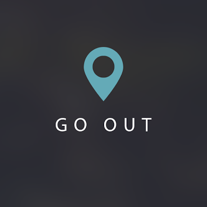 Contact: Emil JubooriCEO/Founder – GoOut, Inc.Emil@gooutmobileapp.com(858) 775-4405Go Out Mobile App Enters the New Year with a BangSan Diego, CA: The new app Go Out was created by two local San Diegans and assists locals and tourists alike tofind local events and specials seamlessly on their smartphones. , which is iPhone and Android compatible, recently helped thousands of users throughout San Diego County, as well as other cities, find events and parties to help ring in the 2016 New Year. The Go Out user base is growing at over 2000% on a weekly basis and the total time spent on the app has gone up over 4000% in the last week. The app has been opened over  times since New Years Eve. “We want to help our users with spontaneity, meeting new people, and most importantly, having fun. We don’t want people to be sitting at home wondering or missing out on what may be going on around them.” -- Emil Juboori, CEO, Go Out, Inc.Navigating through the app can be done with exceptional ease, creating a experience for users to search for not only events and happy hours but also locate farmer’s markets, karaoke bars, bowling alleys with daily specials and much more.  the ability for businesses and users to add or create their own events through the app, free of charge. This allows for greater promotional “The goal moving forward is to have businesses offer incentives specifically for Go Out users.”--Emil Juboori, CEO, Go Out, Inc.About Go Out Inc.:  Emil Juboori and Anthony Correia founded Go Out, Inc. in 2015 with the intent to have a universal smartphone platform increase community engagement. Additionally, Go Out has created a hub for businesses or individuals to list their own events and specials for everyone to see. Media Links:Website: http://www.gooutmobileapp.com/Channel 10 News ABC San Diego (Reporter: Jonathon Horn) 6 PM & 11 PM (12/30/2015):  http://www.10news.com/news/new-app-helps-san-diegans-find-the-partyGo Out Story: http://www.gooutmobileapp.com/about/AOL Video: http://on.aol.com/video/new-app-helps-san-diegans-find-local-events-519377659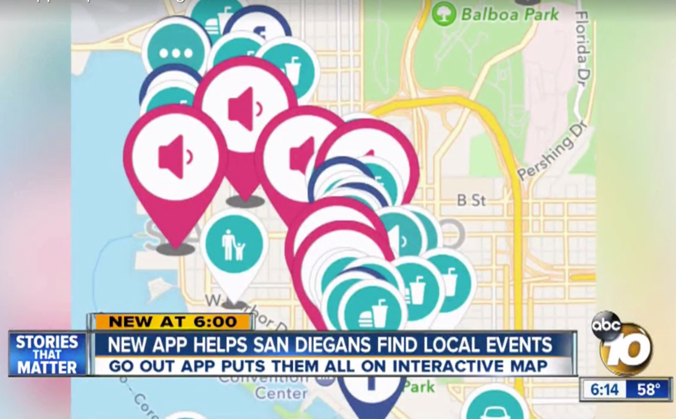 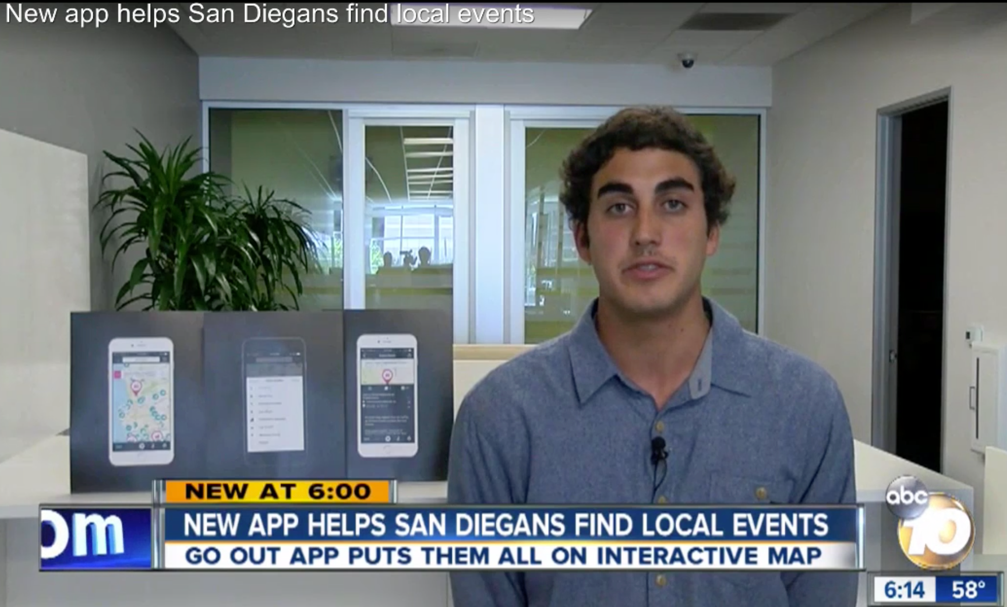 